Схема изменения вида и границ функциональных зон муниципального образования «Комсомольское сельское поселение»Фрагмент основного чертежа функционального зонирования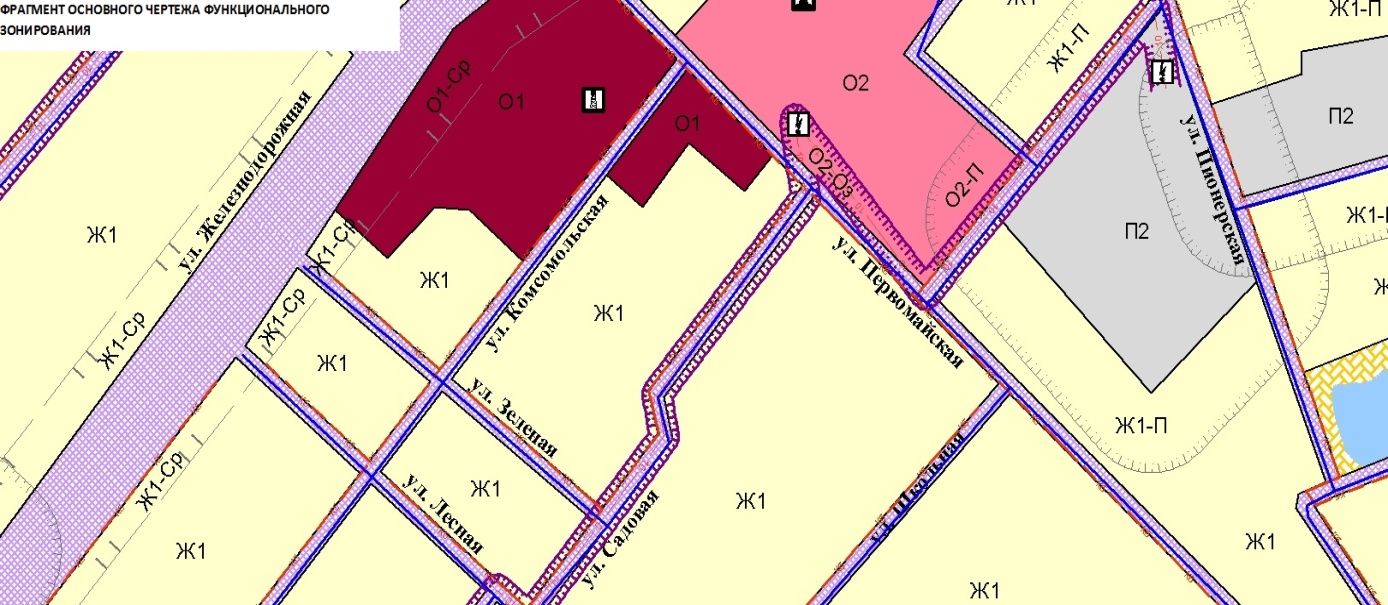 Проект границ функциональных зон для внесения изменений в основной чертеж функционального зонирования Генерального плана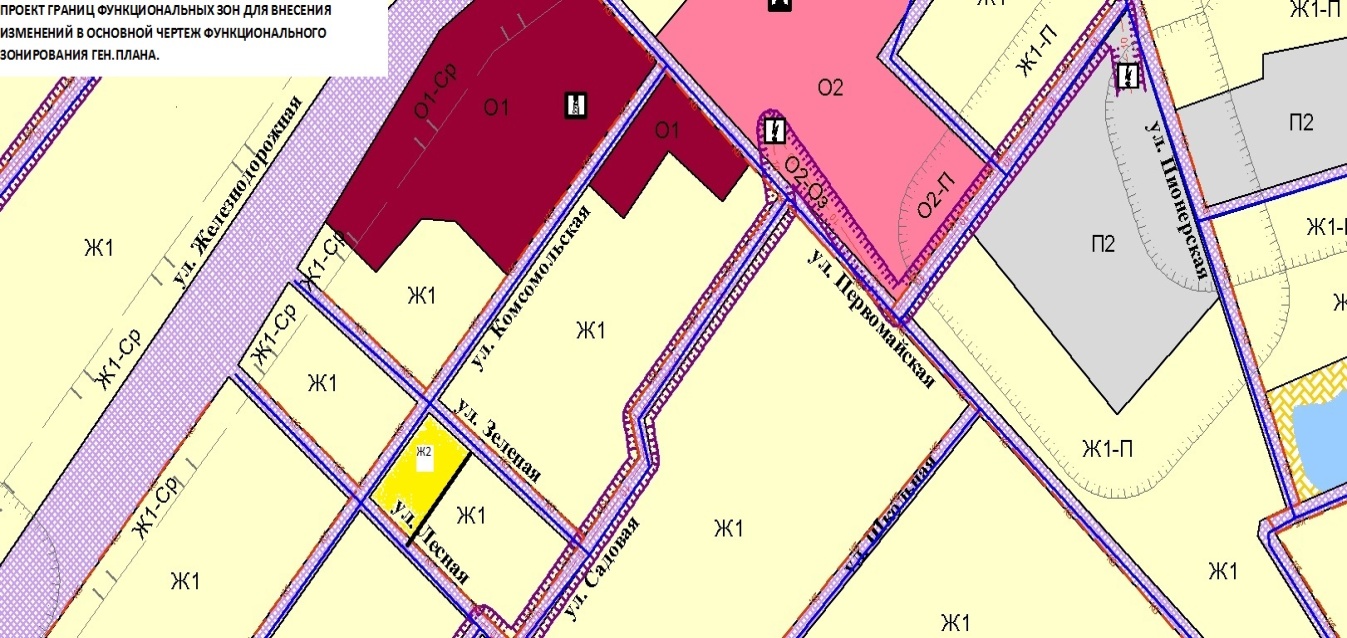 Ж-1 Зона застройки индивидуальными жилыми домами.Ж-2  Зона застройки малоэтажными жилыми домами.Зона инженерной инфраструктуры